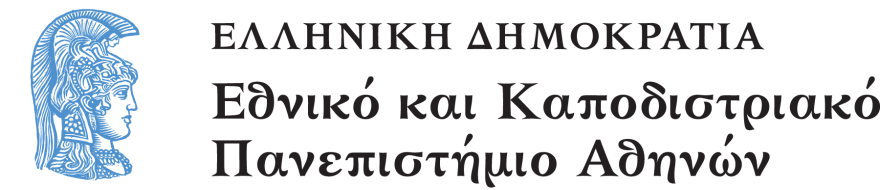 	ΤΜΗΜΑ ΓΕΡΜΑΝΙΚΗΣ ΓΛΩΣΣΑΣ ΚΑΙ ΦΙΛΟΛΟΓΙΑΣΠΡΟΣΦΕΡΟΜΕΝΑ ΜΑΘΗΜΑΤΑ ΑΛΛΩΝ ΤΜΗΜΑΤΩΝ ΑΚΑΔΗΜΑΪΚΟ ΕΤΟΣ 2021-2022ΧΕΙΜΕΡΙΝΟ ΕΞΑΜΗΝΟ 2021-2022ΠΡΟΣΦΕΡΟΜΕΝΑ ΜΑΘΗΜΑΤΑ ΑΛΛΩΝ ΤΜΗΜΑΤΩΝ ΑΚΑΔΗΜΑΪΚΟ ΕΤΟΣ 2021-2022ΕΑΡΙΝΟ ΕΞΑΜΗΝΟ 2021-2022Α/ΑΤΙΤΛΟΣ ΜΑΘΗΜΑΤΟΣΤΙΤΛΟΣ ΜΑΘΗΜΑΤΟΣΚΩΔΙΚΟΣ ΔΙΔΑΣΚΩΝΤΙΤΛΟΣ ΣΥΓΓΡΑΜΜΑΤΟΣΚΩΔΙΚΟΣ ΣΥΓΓΡΑΜΜΑΤΟΣ ΕΥΔΟΞΟΣΣΥΓΓΡΑΦΕΑΣ1Ιστορία Ιταλικής Λογοτεχνίας ΙΙστορία Ιταλικής Λογοτεχνίας Ι65ΙΤΑ011Ι. ΤσόλκαςΙστορία της Ιταλικής Λογοτεχνίας41957164Ι. Τσόλκας2Μεσαιωνική Λατινική ΛογοτεχνίαΜεσαιωνική Λατινική Λογοτεχνία65ΙΤΑ093Ρ. ΔημοπούλουCarmina Burana et Amoris86053795Στ. Πριόβολου3Θεωρία της ΜετάφρασηςΘεωρία της Μετάφρασης65ΙΤΑ031D. Minniti- ΓκώνιαLa traduzione . Storia-Teoria-Pratica77118452D. Minniti- Γκώνια4Ιστορία Νεώτερης Ευρωπαϊκής ΦιλοσοφίαςΙστορία Νεώτερης Ευρωπαϊκής Φιλοσοφίας65ΦΣ16Γ. Ηλιόπουλος (ΕΔΙΠ)1. Επιλογή 1Η κριτική της Μεταφυσικής στη νεότερη σκέψη. Τόμος Α22691625Κονδύλης Παναγιώτης4Ιστορία Νεώτερης Ευρωπαϊκής ΦιλοσοφίαςΙστορία Νεώτερης Ευρωπαϊκής Φιλοσοφίας2. Επιλογή 2Η κριτική της Μεταφυσικής στη νεότερη σκέψη. Τόμος Β22691660Κονδύλης Παναγιώτης5Νεότερη και Σύγχρονη ΑισθητικήΝεότερη και Σύγχρονη Αισθητική65ΦΣ78Α.Λάζου1. Επιλογή 1Ιστορία των αισθητικών Θεωριών10339Μονρόε Μπερντσλεϋ5Νεότερη και Σύγχρονη ΑισθητικήΝεότερη και Σύγχρονη Αισθητική65ΦΣ78Α.Λάζου2. Επιλογή 2Η Γέννηση της Τραγωδίας68382780Βιβλιοπωλείο της Εστίας ΙΔΚολλαρου και ΣΙΑΣ ΑΕΝίτσε6Σχολική Ψυχολογία (ΠΔΕ1)Σχολική Ψυχολογία (ΠΔΕ1)65ΨΧ10Χατζηχρήστου Χ.Σχολική Ψυχολογία33074342Χατζηχρήστου Χ.7Κοινωνική Ψυχολογία Ι Κοινωνική Ψυχολογία Ι 65ΨΧ11Α. ΠαπαστυλιανούΚοινωνική Ψυχολογία32311Hogg MA & Vaughan GM8Γνωστική Ψυχολογία Ι (ΠΔΕ2)65ΨΧ3265ΨΧ32Ρούσσος Π.Γνωστική ΨυχολογίαΟι βασικές Γνωστικές Διεργασίες12762683Ρούσσος Π9Ειδική Αγωγή (ΠΔΕ 2)Ειδική Αγωγή (ΠΔΕ 2)65ΠΔ158(ΤΕΚ-007)Γενά Αγγ.1. Επιλογή 1Συστημική συμπεριφορική αναλυτική προσέγγιση68395232Γενά Αγγ. (επιμέλεια)9Ειδική Αγωγή (ΠΔΕ 2)Ειδική Αγωγή (ΠΔΕ 2)65ΠΔ158(ΤΕΚ-007)Γενά Αγγ.2. Επιλογή 2Θεωρία και Πράξη της ανάλυσης της συμπεριφοράς32279Γενά Αγγελική10Εισαγωγή στην Παιδαγωγική(ΠΔΕ 1)Εισαγωγή στην Παιδαγωγική(ΠΔΕ 1)65ΠΔ01(ΤΕΚ-001)Γ. Πασιάς1.Επιλογή 1Παιδαγωγική και Εκπαίδευση50657794Πασιας – Φλουρής- Φωτεινός10Εισαγωγή στην Παιδαγωγική(ΠΔΕ 1)Εισαγωγή στην Παιδαγωγική(ΠΔΕ 1)65ΠΔ01(ΤΕΚ-001)Γ. Πασιάς2. Επιλογή 2Εισαγωγή στην Παιδαγωγική επιστήμη12473595Πυργιωτάκης Ι.11Αναλυτικά Προγράμματα Ι(ΠΔΕ 2)Αναλυτικά Προγράμματα Ι(ΠΔΕ 2)65ΠΔ155(ΤΕΚ-009)Δ. Φωτεινός1.Επιλογή 1Ιστορία των Αναλυτικών προγραμμάτων της δευτεροβάθμιας εκπαίδευσης 33094771Φωτεινός Δ.11Αναλυτικά Προγράμματα Ι(ΠΔΕ 2)Αναλυτικά Προγράμματα Ι(ΠΔΕ 2)65ΠΔ155(ΤΕΚ-009)Δ. Φωτεινός2. Επιλογή 2Αναλυτικά προγράμματα για μια νέα εποχή στην εκπαίδευση22213Γ. Φλουρής12Μεθοδολογία Εκπαιδευτικής έρευνας (ΠΔΕ 2)Μεθοδολογία Εκπαιδευτικής έρευνας (ΠΔΕ 2)65ΠΔ148Α. ΒέρδηςΕκπαιδευτική Έρευνα και Αξιολόγηση59388846Βέρδης13Κλασική Αρχαιολογία: Εισαγωγή στην Κλασική ΑρχαιολογίαΚλασική Αρχαιολογία: Εισαγωγή στην Κλασική Αρχαιολογία65ΙΑ01Ν. ΔημάκηςΕπιλογή 1Ελληνική Τέχνη και Αρχαιολογία59379642Δ. Πλάντζος13Κλασική Αρχαιολογία: Εισαγωγή στην Κλασική ΑρχαιολογίαΚλασική Αρχαιολογία: Εισαγωγή στην Κλασική Αρχαιολογία65ΙΑ01Ν. ΔημάκηςΕπιλογή 2Κλασική Αρχαιολογία77118819T. HolscherΑ/ΑΤΙΤΛΟΣ ΜΑΘΗΜΑΤΟΣΤΙΤΛΟΣ ΜΑΘΗΜΑΤΟΣΚΩΔΙΚΟΣ ΔΙΔΑΣΚΩΝΤΙΤΛΟΣ ΣΥΓΓΡΑΜΜΑΤΟΣΤΙΤΛΟΣ ΣΥΓΓΡΑΜΜΑΤΟΣΚΩΔΙΚΟΣ ΣΥΓΓΡΑΜΜΑΤΟΣ ΕΥΔΟΞΟΣΣΥΓΓΡΑΦΕΑΣ1Ιστορία της Ιταλικής Λογοτεχνίας ΙΙΙστορία της Ιταλικής Λογοτεχνίας ΙΙ65ΙΤΑ014Ι. ΤσόλκαςΙστορία της Ιταλικής ΛογοτεχνίαςΙστορία της Ιταλικής Λογοτεχνίας41957164Ι. Τσόλκας2Εισαγωγή στην Αρχαία Ελληνική ΦιλοσοφίαΕισαγωγή στην Αρχαία Ελληνική Φιλοσοφία65ΦΣ20Καλογεράκος Ι.1. Επιλογή 1Ιστορία της Αρχαίας Φιλοσοφίας1. Επιλογή 1Ιστορία της Αρχαίας Φιλοσοφίας6089M. Veggeti2Εισαγωγή στην Αρχαία Ελληνική ΦιλοσοφίαΕισαγωγή στην Αρχαία Ελληνική Φιλοσοφία65ΦΣ20Καλογεράκος Ι.2. Επιλογή 2Ιστορία της Ελληνικής Φιλοσοφίας2. Επιλογή 2Ιστορία της Ελληνικής Φιλοσοφίας86053774Κ. Γεωργούλης3Πολιτική ΦιλοσοφίαΠολιτική Φιλοσοφία65ΦΣ12Γ. Μπαρμπαρούσης1. Επιλογή 1Ιστορία των Πολιτικών Θεωριών1. Επιλογή 1Ιστορία των Πολιτικών Θεωριών1935E.H. Sabine3Πολιτική ΦιλοσοφίαΠολιτική Φιλοσοφία65ΦΣ12Γ. Μπαρμπαρούσης2. Επιλογή 2Ο Πολιτικός Φιλελευθερισμός2. Επιλογή 2Ο Πολιτικός Φιλελευθερισμός68380064J.Rawls4Αναπτυξιακή Ψυχολογία (ΠΔΕ1)Αναπτυξιακή Ψυχολογία (ΠΔΕ1)65ΨΧ03 Βασιλική ΝικολοπούλουΑναπτυξιακή Ψυχολογία δια βίου προσέγγιση Αναπτυξιακή Ψυχολογία δια βίου προσέγγιση 86057171Feldman R.S. 5Σχολική Ψυχολογία Σύνδεση Θεωρίας και Πράξης (ΠΔΕ1)Σχολική Ψυχολογία Σύνδεση Θεωρίας και Πράξης (ΠΔΕ1)65ΨΧ09Χατζηχρήστου Χ.-  Αικ. Λαμπροπούλου1. Επιλογή 1Κοινωνική και Συναισθηματική Αγωγή στο Σχολείο. Πρόγραμμα για την Προαγωγή της Ψυχικής Υγείας & της μάθησης στη σχολική κοινότητα. Εκπ/κό υλικό ΙΙΙ-Δευτεροβάθμια Εκπ/ση1. Επιλογή 1Κοινωνική και Συναισθηματική Αγωγή στο Σχολείο. Πρόγραμμα για την Προαγωγή της Ψυχικής Υγείας & της μάθησης στη σχολική κοινότητα. Εκπ/κό υλικό ΙΙΙ-Δευτεροβάθμια Εκπ/ση34310Χατζηχρήστου Χ.5Σχολική Ψυχολογία Σύνδεση Θεωρίας και Πράξης (ΠΔΕ1)Σχολική Ψυχολογία Σύνδεση Θεωρίας και Πράξης (ΠΔΕ1)65ΨΧ09Χατζηχρήστου Χ.-  Αικ. Λαμπροπούλου2. Επιλογή 2Κοινωνική και Συναισθηματική Αγωγή στο Σχολείο. Πρόγραμμα για την Προαγωγή της Ψυχικής Υγείας & της μάθησης στη σχολική κοινότητα. Εκπ/κό υλικό ΙΙ- Πρωτοβάθμια Εκπ/ση Γ΄, Δ΄, Ε΄, ΣΤ΄ Δημοτικού2. Επιλογή 2Κοινωνική και Συναισθηματική Αγωγή στο Σχολείο. Πρόγραμμα για την Προαγωγή της Ψυχικής Υγείας & της μάθησης στη σχολική κοινότητα. Εκπ/κό υλικό ΙΙ- Πρωτοβάθμια Εκπ/ση Γ΄, Δ΄, Ε΄, ΣΤ΄ Δημοτικού34303Χατζηχρήστου Χ.7Γνωστική Ψυχολογία ΙΙ65ΨΧ0565ΨΧ05Ρούσσος Π.Γνωστική Ψυχολογία. Οι ανώτερες Γνωστικές ΔιεργασίεςΓνωστική Ψυχολογία. Οι ανώτερες Γνωστικές Διεργασίες41959370Ρούσσος Π.Ρούσσος Π.8Διαπολιτισμική Ψυχολογία(ΠΔΕ 2)65ΨΧ5665ΨΧ56Βασίλειος Παυλόπουλος1.Διαπολιτισμική Ψυχολογία Κριτική Σκέψη και Εφαρμογές1.Διαπολιτισμική Ψυχολογία Κριτική Σκέψη και Εφαρμογές68398082Shiraev E,B. And LEVYD.AShiraev E,B. And LEVYD.A8Διαπολιτισμική Ψυχολογία(ΠΔΕ 2)65ΨΧ5665ΨΧ56Βασίλειος Παυλόπουλος2. Διαπολιτισμική Ψυχολογία Έρευνα και Εφαρμογές2. Διαπολιτισμική Ψυχολογία Έρευνα και Εφαρμογές94689524Berry John, DavidBerry John, David9Παιδαγωγική Ψυχολογία (ΠΔΕ1)Παιδαγωγική Ψυχολογία (ΠΔΕ1)65ΠΔ09(TEK-003)Αντωνίου Φ. Αντωνίου Φ. 1. Επιλογή 1Εκπ/κή Ψυχολογία Αναστοχασμός και Δράση102075866O’ Donell, M. Angela, Re9Παιδαγωγική Ψυχολογία (ΠΔΕ1)Παιδαγωγική Ψυχολογία (ΠΔΕ1)65ΠΔ09(TEK-003)Αντωνίου Φ. Αντωνίου Φ. 2. Επιλογή 2Εκπαιδευτική Ψυχολογία Αποτελεσματική διδασκαλία και μάθηση31369Eliot S.N. Littlefield, Kratchwill10Κοινωνιολογία της Εκπαίδευσης(ΠΔΕ 1)Κοινωνιολογία της Εκπαίδευσης(ΠΔΕ 1)65ΠΔ119(ΤΕΚ-004)Α. ΠαπακωνσταντίνουΑ. Παπακωνσταντίνου1. Επιλογή 1Κοινωνιολογία της Εκπ/σης31712Νόβα-Καλτσούνη Χριστίνα10Κοινωνιολογία της Εκπαίδευσης(ΠΔΕ 1)Κοινωνιολογία της Εκπαίδευσης(ΠΔΕ 1)65ΠΔ119(ΤΕΚ-004)Α. ΠαπακωνσταντίνουΑ. Παπακωνσταντίνου2. Επιλογή 2Κοινωνιολογία της Εκπ/σης12866641Κελπανίδης Μιχάλης11Αξιολόγηση μαθητή στην Εκπ/ση(ΠΔΕ 2)Αξιολόγηση μαθητή στην Εκπ/ση(ΠΔΕ 2)65ΠΔ112ΤΕΚ-125Α. ΒερδήςΑ. ΒερδήςΗ αξιολόγηση της επίδοσης των μαθητών33093865Κασσωτάκης Μ.12Μαθησιακές Δυσκολίες: Παιδαγωγικές Παρεμβάσεις(ΠΔΕ 2)Μαθησιακές Δυσκολίες: Παιδαγωγικές Παρεμβάσεις(ΠΔΕ 2)65ΠΔ213ΤΕΚ-424ΑντωνίουΑντωνίου1.Επιλογή 1Μαθησιακές Δυσκολίες και Εκ/κή Πράξη. Τι και γιατί 22767180Παντελιάδου Σ.2. Επιλογή 2Διαφοροποιημένη Διδασκαλία Θεωρητικές προσεγγίσεις 22703657Παντελιάδου και Φίλλιπος